French Home Study BookletYear 9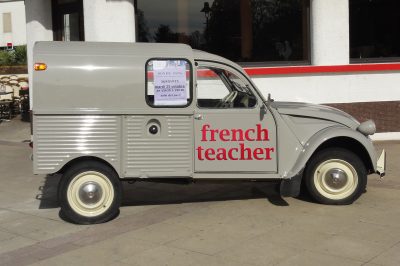 A selection of resources from frenchteacher.net	Contents	Listening - 3 resources (video)	Parallel reading	Gapped translation	Grammar – present and perfect tenses			Answer key at back if neededLISTENING (1)Peppa Pig – Les vacances de Polly   5m  05https://www.youtube.com/watch?v=dXzbYXcGsR8Regardez la vidéo et cochez les phrases qui sont VRAIES. Il y a 10 phrases correctes.1.	Mami et Papi Pig partent en vacances.2.	Peppa et Georges doivent s’occuper de Polly Parrot.3.	Papi Pig porte un chapeau rouge.4.	Le perroquet répète tout ce que disent les gens.5.	Il y a du chocolat dans la valise.6.	Polly peut sortir de sa cage si les portes et les fenêtres sont fermées.7.	Il est important que Polly s’envole.8.	Si Polly mange trop de graines il ressemblera à un ballon.9.	Quand le marchand de glaces arrive Georges sort sans fermer la porte.10.	Peppa et Georges achètent des glaces identiques.11.	Peppa pleure quand elle découvre que Polly n’est plus là.12.	Tout le monde va chercher le perroquet dans le jardin.13	Georges décide de monter dans l’arbre pour récupérer Polly.14.	Papa trouve facile de récupérer Polly dans l’arbre.15.	Papa persuade Polly de descendre de la branche.16.	Papi et Mami Pig passent les vacances à la montagne.17.	Papa Pig tombe de l’arbre quand son portable sonne.18.	Les grands-parents demandent à Polly s’il passe de bonnes vacances.19.	Tout le monde rit à la fin de l’histoire.20.	Tout le monde est triste à la fin de l’histoire.LISTENING (2)Trotro fait de la peinture  3m 34shttps://www.youtube.com/watch?v=Q2e9Hl4roy0Regardez la vidéo. Cochez les phrases que vous entendez. Seulement 10 phrases sont correctes.Aujourd’hui je ne peux pas aller dehors.Aujourd’hui je vais rester à la maison.Construire une maison ? Non, j’en ai déjà fit une hie.r Je n’ai pas envie de lire pour l’instant. Je ne peux pas regarder la télé.Je ne veux pas faire de la peinture.Voilà mes crayons couleur, mon pinceau, ma boîte de peinture. Qu’est-ce que je vais dessiner ? Qu’est-ce que j’ai dessiné ?N’oublions pas les yeux.Oh là là ! Il est trop long, ce nez ! Je vais dessiner une bouche.J’ai oublié de mettre mon tablier. Mon tablier est dans la cuisine.Je crois qu’elle ne veut pas partir. Oh là là là ! Mon T-shirt est couvert de peinture !Maman adore ce T-shirt !J’ai une idée. Je vais la décorer Tu as dessiné sur ton T-shirt, Trotro ? J’ai peint une jolie girafe.RépondezPourquoi est-ce que Trotro s’ennuie ?Qu’est-ce qu’il décide de faire ?Qu’est-ce qu’il a mis dans son pot ?Qu’est-ce qu’il dessine ?Le bonhomme ressemble à un dinosaure ?Qu’est-ce qu’il a oublié de mettre ?Est-ce que la tâche ressemble à la lune ?Est-ce qu’il transforme la tâche en lion ?LISTENING (3)Visite guidée de Lyonhttp://www.laits.utexas.edu/fi/fivideo/chapitre-06-vocabulaire-en-contexte-la-ville-de-lyon1.  Pré-écoute: avec un partenaire faites une liste de tout ce qu’on peut trouver dans une grande ville. La première personne qui ne pense pas à un mot perd la partie !2.  Regardez et écoutezVrai, faux ou pas mentionné ?1.	La place Bellecour est dans le centre de Lyon.2.	Le centre-ville se trouve entre deux fleuves : le Rhône et la Saône.3.	Le Rhône est le troisième fleuve de la France.4.	Les étudiants de UT (Université de Texas) visitent la ville.5.	Les étudiants ne vont pas visiter la cathédrale.6.	Les rues sont larges dans le vieux quartier.7.	Il y a des petits magasins célèbres dans la rue St Jean.8.	Il y a un magasin de marionnettes dans la rue St Jean.9.	Les arcades datent de la Renaissance.10.	La cathédrale St Jean est en haut d’une colline.11.	Le Crayon est un centre commercial.3.  Complétez les phrases suivantes (utilisez les mots dans la case)superbe         voyez        anciens        allez         gothique        petites          petits           cafésvisiter               traverser              bâtiments           vont            restaurants              anciens1.	Aujourd’hui vous _____ _________ le vieux Lyon.2.	Les étudiants ____ _________ le pont.3.	La cathédrale St Jean est une _______ cathédrale _________.4.	Comme vous _______, les rues sont ________ dans ce vieux quartier.5.	On trouve beaucoup de ______ et de ______ _______________ dans cette rue.6.	Dans ce vieux quartier les ____________ sont très ________.READING (1)AnswersListening (1) PeppaThe true sentences are :   1   2   4   6   8  9  12  17  18 19Listening (2) TrotroCorrect sentences are   1, 3, 4, 7, 8, 11, 13,  15,  18,  19 Parce qu’il doit rester à la maison/ Il ne peut pas sortir/aller dehors.Il décide de faire de la peinture.Il (y) a mis de l’eau.Il dessine un bonhomme.Non, il ressemble à un éléphant.Il a oublié de mettre un tablier.Non, elle ressemble au soleil.Non, il transforme la tâche en tigre.Listening (3) Lyon1. V   2. V   3. PM   4. V    5. F    6. F   7. PM    8. V    9. V    10. F    11. V1.	Aujourd’hui vous allez visiter le vieux Lyon.2.	Les étudiants vont traverser le pont.3.	La cathédrale St Jean est une superbe cathédrale gothique.4.	Comme vous voyez, les rues sont petites dans ce vieux quartier.5.	On trouve beaucoup de cafés et de petits restaurants dans cette rue.6.	Dans ce vieux quartier les bâtiments sont très anciens.